Shipton-under-WychwoodParish Emergency PlanApproved by Shipton Parish Council for use from May 2021The plan will be reviewed annually. This document contains personal information that must be treated as private and confidential  ContentsDistribution ListRecord of Revisions IntroductionNearly all emergencies affecting the community will be dealt with routinely by joint response of the emergency services, local authorities and the major utilities. However, there may be occasions when the arrival of outside assistance is delayed, and the community will need to help itself. This document has been created by Shipton Parish Council to provide contacts and a basic framework for managing the initial stages of a major emergency that may threaten the safety and welfare of the community, its people, livestock and property. It is not the intention of this plan to replace in any way help from the recognised emergency services. The responsibility for keeping this plan up to date lies with the Chairman of the Parish Council.Objectives of the PlanThe purpose of this plan is to provide information for: The Parish Emergency Management Team, The Emergency Services, Oxfordshire County Council and West Oxfordshire District Council, in the event of a major incident which may threaten the safety and welfare of the community, both residential and employed, property and livestock. The Plan achieves this by:Identifying the risks to the community and taking action to mitigate themProviding key contact details for the Emergency Management Team, Key Community Resources, the Emergency services and Local AuthoritiesIdentifying resources in the immediate local community available to assist during an emergencyIdentifying vulnerable people in the community and developing plans to assist/protect themProvide a framework to keep the community informed of Emergency Services actions, Parish Council assistance and Residents’ personal responsibilities. Potential Emergency Risks that might impact ShiptonWhile an episode of flooding is probably the most likely cause of any future emergency, the location of our Parish does not preclude other possible emergency situations.The Parish is bisected by a major road (the A361) and this could lead to a serious road accident, collision or spillage including chemical spillageThe edge of the Parish is traversed by a major railway line.The Parish lies just to the north of a major military airport and is regularly over flown by military and private aircraft and particularly helicopters.Sustained failure of gas, electrical or water supplies which may then threaten lives in the community.Damage and injury caused by severe weather or prolonged spells of severe weather or snow restricting movements.Gas leaks or explosions, a major fire or building collapse requiring evacuation of part of the community.Our area covers the Parish of Shipton under Wychwood, comprising some six hundred private dwellings, the Wychwood Primary School, a Pre-school/Nursery, about fifteen business and retail properties and two care homes or centres for the elderly. Apart from two filling stations, there are no known potentially dangerous industrial installations.PROCEDURE FOR A SERIOUS EMERGENCY EVENTNOTE: remember to take all reasonable steps to avoid causing harm to yourself and othersCall 999Give them the following information:  Your name  Your contact number  Details of the incident  Exact location  Emergency Services requested  Estimated casualties  Hazards & road blockagesSUBSEQUENT Actions in the event of a potential emergencyContact the  Emergency Management Team	(Page 5) Start a log	(Page 14) Contact the District Council Emergency Centre	(Page 6)Contact  Key Holders		(Page 6)If decision is made to open a Survivor Reception Centre Contact the Volunteers Leader		(Page 5)Contact schools and those at risk	(Page 6 and 15)Assist Emergency Services as required with the resources at its disposal, or if Emergency Services  cannot offer immediate help, co-ordinate efforts to mitigate the impact of the threat. Designate a Central Co-ordinator, and establish a communication and coordination centre in an appropriate meeting centre. 	(Page 7)In the case of severe fire, inform the local garages who store hazardous materials and also pass this information on to WODC emergency coordinators 	(Page 8)Remember local resources are limited: in a declared emergency the Emergency Team will only do what is essential to protect lives and property.EMERGENCY MANAGEMENT TEAMThe legal responsibility at County level for calling an emergency and delivering a response lies with The Emergency Services (ES), Oxfordshire County Council (OCC), West Oxfordshire District Council (WODC). But, if a serious incident is District or County wide, Emergency Services may be delayed. In the absence of the regular emergency services, the Shipton Parish Emergency Plan will be activated by the Chairman, or in his absence the Vice Chair / Clerk / Other Councillors / or members of the Emergency Team. The Plan will be the framework for self-help response until the services arrive as far as parish resources allow Parish Council Emergency Responsibilities: Advise local residents what the emergency organisations plan to do. Follow the requests made by the emergency services and the local authorities.Maintain a contingency plan to cope with a serious situation until the Emergency Services arrive. Keep people informed so that they can help themselves. Ensure as many vulnerable people as possible are contacted and assisted. Emergency Management Team contacts:	West Oxfordshire District Council Contact:Key ContactsPrimary Survivor Reception CentreEmergency Communication Plan. If telephones are affected and road traffic is not moving freely, communication within the community, and to outside assistance, can be severely hampered.A member of the emergency team will be tasked with listening to local and national radio stations which will enable the community to assess the general situation and also to hear messages from the emergency services.All information and actions will be reported back to the Central Co-ordinator for cascading and decisions.Communications between the Emergency Team will be by mobile phone assuming these are functioning, otherwise by written messages using the volunteers as couriers. A supply of cards will be maintained in the plan copy in the New Beaconsfield Hall.Contacting Vulnerable Residents is a Priority. In the first instance, contact should be made to Cottsway and direct to the Care Homes in the area. Other vulnerable residents known to the Emergency team members will also be contacted.For an extended emergency such as severe weather, the village website will be used to provide an up to date situation report on a daily basis.Pets and LivestockNo provision is being made in this plan for domestic pets or livestock. The owners are encouraged to make their own emergency plans.Parish Council LiabilityThe Parish Council insurance covers volunteers working on behalf of the community. However it is the responsibility of all volunteers to only undertake tasks that they feel competent to do and to avoid at all times putting themselves or others into danger. Under no circumstances should any volunteer use machinery or equipment for which they are not fully trained.This plan has been produced in good faith by the Shipton Parish Council, however no liability can be accepted for any inaccurate information or for circumstances arising from the use of this plan.APPENDIX A    ADDITIONAL USEFUL CONTACT DETAILS, Local media APPENDIX B - SPECIAL INFORMATION FOR FLOODING EMERGENCIESENVIRONMENT AGENCY RESPONSIBILITIES TO THE PUBLICMonitor rain and river levels and make forecasts and issue flood warningsCommunicate the risks of flooding to those at riskProvide information on flooding including updates on FloodlineWhen flood warnings are in force, local flood information can be found using the Floodline service; callers can listen to this information by telephoning Floodline on 0345 988 1188The river level on the Evenlode at Shipton Bridge can be monitored at:https://flood-warning-information.service.gov.uk/river-and-sea-levelsAll properties at risk from flooding can register for the Environment Agency’s free flood warning service, Floodline Warnings Directed (FWD).This can be done by telephoning 0345 988 1188 and asking to be registered.  To find out if your property is at risk, you can either telephone floodline on: 0345 988 1188 and ask the operator or by logging onto the Environment Agency’s website at www.environment-agency.gov.uk  and entering your post code.General enquiries to the Environment Agency can be made on: 0370 850 6506 during office hours.SAND BAGSAn emergency supply of sand for flood protection is maintained to the left-hand side of the entrance to the New Beaconsfield Hall in Station Road including spare bags and shovels.  It is locked with a combination code padlock. All Emergency Management Team members have access to the combination code and a copy of the Combination Code is kept with the reference copy of the Emergency Plan lodged in the New Beaconsfield Hall.GENERAL ADVICE FOR THE PUBLIC IN THE EVENT OF A FLOODING EMERGENCYIdentify a safe place where you, your family and your pets can keep away from the floodwater. Gather essential items together. These include warm clothes, blankets, regular medication, a torch, food supplies, a mobile phone and a battery operated or wind-up radio. Turn off gas, electricity and water supplies at the mains. Move electrical items and valuables to a first floor or higher position. Floods can kill. NEVER attempt to walk or drive through any depth of floodwater. WAIT for the emergency services. Follow their instructions. If an evacuation order is issued you MUST comply. Call Floodline on 0345 988 1188 for the latest information and stay tuned to local radio.APPENDIX C- SPECIAL INFORMATION FOR SNOW AND SEVERE WEATHERMET OFFICE WARNINGSResidents are encouraged to pay particular attention to any severe weather warnings issues by the MET OFFICE or published on their website http://www.metoffice.gov.uk and to take the appropriate action.Personal Actions to consider include:Having a provision of salt and shovels for snow and ice clearanceFitting winter tyres and having chains for the car if its use is essentialStoring a torch and batteries in a safe place in the house in case of power cutsHIGHWAYSOCC Highways plan to ensure that the A361 and key bus routes such as Milton Road are kept open in the event of severe snow. Salt Grit bins are provided throughout the village to ensure that the majority of other access roads can be kept clear by local residents who need to use their cars. Local residents may use the salt grit on the highway at their discretion to reduce danger from ice and snow.SALT BIN LOCATIONSee Appendix E for Salt Bin locations.PARISH COUNCIL RESPONSIBILITIESThe Parish Council holds a small quantity of additional salt grit for use by residents to keep pathways and drives clear. This is available on application to the Clerk. In association with Ascott Parish Council the aim is to keep the Ascott Road to the A361 clear. Except in severe or prolonged conditions the Parish Council does not organise any other snow clearance of paths and pavements.Where organised parties are used to keep pavements and pathways clear the following guidance should be followed:Salting, gritting and snow clearance must only be carried out if it is safe to do so and no unnecessary risks are taken.Once introduced, organised clearance procedures must continue until the period of severe weather ends.A system of checks will be introduced by the Parish council to minimise the risk of neglecting previously cleared areas. All such checks must be loggedNo organised action should be taken to clear, salt or grit HighwaysAPPENDIX D – Survivor Reception Centre detailsAPPENDIX E - STREET MAP OF THE PARISH OF SHIPTON UNDER WYCHWOOD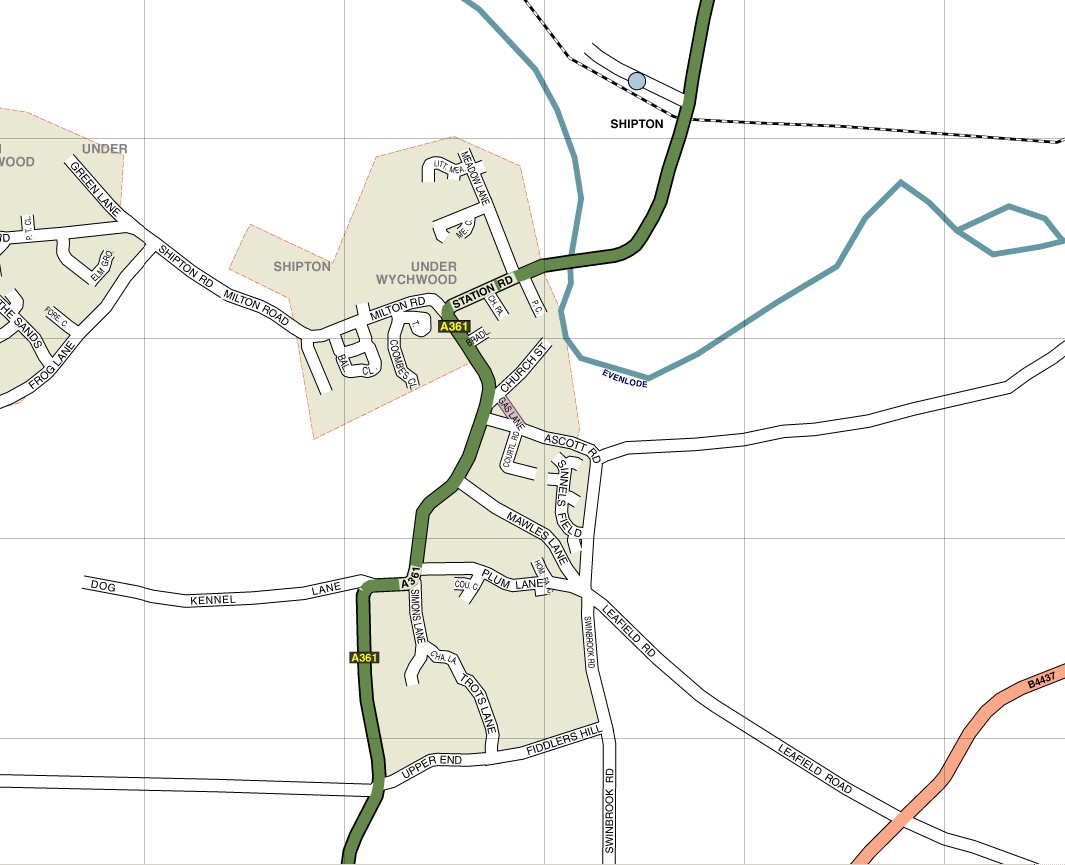 Showing Survivor Centres and Salt BinsAPPENDIX F - LOCAL COMMUNITY RESOURCES AND SKILLSAPPENDIX G – INCIDENT LOGLog Keeper ..………………………………………………………………Incident …………………………………………………………………….Page………..of…………..APPENDIX H - vULNERABILITY REGISTER LIST OF VULNERABLE PEOPLE & PEOPLE WHO MAY NEED ASSISTANCE Appendix IEMERGENCY OPERATION OF  GENERATORThe generator, cabling and portable lighting are stored in the NBH Pump Room. Keys to the Pump Room are held by the Hall Manager at the New Beaconsfield Hall, the Parish Clerk and Rob Dyer.Except in an emergency anyone planning to operate the generator should have first received basic instruction in its use from either Ian Drainer or Rob Dyer.SAFETYThe generator is only to be used by adultsThe generator cables and plugs are to be inspected for damage before use.Only the cables supplied are to be used.The generator is only to be used outside and never in an enclosed or partially enclosed space.The generator must not be refuelled while running.The 16amp supply is to be used for lightingThe 32 amp supply may be used for either lighting or heavier loads such as kettles or tea urns.The RCDs and plugs are shower proof but not waterproof .They should not be subjected to heavy rain or standing water.The generator must be connected to an earth spike.Starting and UseWhen used at NBH the generator should be positioned outside the kitchen by the corner of the building.The generator is stored without fuel(petrol). Fuel can be obtained by either contacting Brian Rigby, Carole Arnold or Rob Dyer as well as via normal commercial sourcesStartingRefuel as required. Check oil level.Connect the earth lead (GREEN and YELLOW) to the earth spike using a 13mm spanner.(attached to the generator).The earth spike is a copper rod situated in the flower bed by the corner of the NBH. For use away from the NBH a spare rod is in the cable box. Check Main Circuit Breaker switch on the generator control panel is ON(BLUE switch under Perspex cover adjacent to sockets)Ensure the MASTER VOLTAGE SWITCH on the generator panel is OFFConnect the extension cables to the relevant BLUE sockets on the generator. Turn ON the fuel supply (Small tap under fuel tank .Vertical is ON)Select full choke and START using key start.Push choke in as required.Select MASTER VOLTAGE SWITCH on generator control panel to 230v.Reset RCDs on extension cables . Light should come on. Check operation of RCD by pressing the test button. The light should go off. If the RCD does not reset then do not use. Connect appliances/lights to extension cables.Both the 32 amp and 16 amp supplies may be used at the same time subject to the maximum load limit.If no output check:Master switch is set to 230vMain circuit breaker switch is ON.If it does not reset then the 230v supply can not be usedRCDs on extension cables have been reset.If the RCD(s) do not reset then do not use that supplyStopping the GeneratorSwitch off and disconnect appliances /lightsSelect voltage MASTER SWITCH on generator to OFF/ZEROTurn engine key switch to OFFTurn fuel supply to OFF(Horizontal)Disconnect cablesReturn generator, cables and lights to the NBH Pump Room once generator and any lights/appliances have cooled downINFORM PARISH CLERK or ROB DYER OF THE USE OF THE GENERATOR, APPROXIMATE RUNNING TIME AND OF ANY PROBLEMS EXPERIENCED WITH THE EQUIPMENT.LIGHTINGA portable LED worklight is stored with the generator.Additionally a double tripod mounted lighting installation is stored with the Shipton Volunteers equipment and may be used if necessary.The tripod installation is boxed and requires assembly prior to use.PageContents3Introduction and Objectives5Procedure for a serious emergency event6Emergency Management Team7Key Contacts8Communications Plan9Appendix A; Additional contact information10Appendix B; Special information regarding flooding11Appendix C; Special Information for Snow and Severe Weather12Appendix D; Survivor Reception Centre details13Appendix E; Street Map of Shipton14Appendix F; Local skills and resources16Appendix G; Incident Log17Appendix H; Vulnerability Register18Appendix I: Emergency GeneratorName/PlaceFormatNew Beaconsfield Hall, Changing Room. Filing CabinetLoose leaf binderParish Council membersElectronic pdfOther Emergency Team membersElectronic pdfDistrict CouncillorElectronic pdfWODC Emergency PlanningElectronic pdfOCC Emergency PlanningElectronic pdfShipton under Wychwood website (without some appendices)Electronic pdfWychwood Primary SchoolElectronic pdfMilton under Wychwood Emergency CoordinatorElectronic pdfAscot under Wychwood Emergency CoordinatorElectronic pdfRevision NumberReasonDate IssuedAmended By1Initial issue16 Jan 2008Alan Vickers2Revised contacts29 Feb 2008Alan Vickers3New council5 Nov 2010Mike Watson4Update 20 Nov 2012Mike Watson5Update 19th December 2013Mike Watson6Revised ContactsJune 14Brian Young7Revised ContactsSep 14Brian Young8Revised ContactsFeb 15Brian Young9Revised ContactsFeb 16Brian Young10Use of GeneratorJul 16Brian Young11Revised contactsFeb 17Brian Young12Revised ContactsMay 18Rob Dyer13Revised ContactsMay 19Rob Dyer14Revised ContactsFeb 20Rob Dyer15Revised ContactsApr 21Rob DyerNameContact NumberMobileChairman of the Parish Council Jill Mavin 01993 83109107548 310391Vice Chairman of the Parish Council Tim Yates07786 031584Clerk to Parish Council (Zoe Thornburgh)07890 433928Executive Chairman of the Village Hall Committee (Chris Fitzpatrick)07561 537646Councillor & Leader of Shipton Volunteers Carole Arnold01993 83231307545 475560Councillor Matthew ColledgeCouncillor Hibbert-Biles01993 831822Councillor Jan Lund01993 83199307762141605Councillor Simon Randall07802968428Women’s Institute      Kay Shortland01993 832927Day/TimesContact NumberDistrict Councillor (David Cooper)07811 989424District Council Emergency Planning Officer (EPO).District Council Emergency Planning Officer (EPO).Mon – Fri (time to time)01993 861000Weekends/Out of hours01513 432945ServiceTelephoneOxfordshire County Council, Emergency PlanningIn an Emergency 99901865 323765 01865 792422 (outside office hours  will be directed to relevant service)Oxfordshire Fire & Recue01865 842999 (24 hrs)In an Emergency 999 Oxfordshire Highways03453 101111Southern Electric Emergency Numbers0800 07272820345 0721905Gas National Emergency Number0800 111 999Environment Agency: Floodline                                   Emergency0345 98811880800 807060Thames Water24h hotline0800 31698000800 714614 08459 200800Thames Valley Police101 Non Emergency.  In an Emergency 999 Wychwood Primary School01993 830059 (school hours)01993 830076 (out of hours -   Julie Hemming secretary)Cherubs Pre school and Nursery(during school hours)01993 832773Cottsway Housing01993 890000(24 hour line)0800 8766366PremisesFunction24 hr Contact Number and Key HoldersNew Beaconsfield HallStation RoadShipton under WychwoodOxon OX7 6BQThe Milton and Ascott Village Halls may be available as back up if requiredReception Centre with kitchenChris Fitzpatrick  07561 537646
Lee Wyatt Buchan 07530 690444
Christine Halliday 01993 831134OrganisationTel NumberCommentsWychwood SurgeryPharmacy01993 83106101993 833243Defibrillator available0800-1830 weekdays0900-1030 SaturdayWeekdays onlyAscott Emergency Communications CoordinatorPhilippa Carter01993 83034407711 696678.Chair -Ascott Parish CouncilMilton Emergency Communications CoordinatorLara Jacques07789 740279Clerk –Milton Parish CouncilThames Water0800 71461424 hr leak lineHighways Agency01865 815930Oxfordshire County Council Street Lighting0800 317802Network Rail 24 hr helpline03457 114141First Great Western Customer Services03457 000125Brize Norton airfield01993 842551Station Road Garage(includes storage of hazardous materials)Station Road01993 830214Milton service Station(includes storage of hazardous materials)Milton Road01993 830335Milton Village HallOverspill Reception CentreLara Jacques07789 740279Ascott Village HallOverspill Reception CentreAngela Barnes01608 641045Radio StationsFrequencyTel numberBBC Radio OxfordJack FM95.2 FM106FM107.9FM03459 311444PremisesFacilitiesKey holder and tel. numberNew Beaconsfield HallMilton and Ascot village halls available for overspill if necessaryFirst choice, able to accommodate approx. 100 seated.Cooking facilities using electricity.Limited coach access and potentially in flood areaIf NBH subject to a power failure an Emergency Generator and lighting is available in Pump Room. See Appendix IChris Fitzpatrick07561 537646
Lee Wyatt Buchan 01993 832216
Christine Halliday 01993 831134Wychwoods Primary SchoolSecond choice, able to accommodate approx.. 50 seated.Cooking facilities with electricity and gas.Good coach access.01993 830059School hours only01993 830076 (out of hours -Julie Hemming secretary)St Mary’s ChurchLimited seating facilities for approx 100. Restricted coach access and no kitchen facilities.James Walmsley(church warden)01993 830842Shaven Crown HotelAble to accommodate approx 50 seated.Cooking facilities with electricity and gas. Could provide limited overnight accommodation for about 10.Coach access on main road only01993 830500The Wychwood InnAble to accommodate approx 50 seated.Cooking facilities with electricity and gas. Could provide limited overnight accommodation for about 10.Coach access from main road.01993 831185Lamb Inn Able to accommodate approx 50 seated.Cooking facilities with electricity and gas. Could provide limited overnight accommodation for about 10.Good coach access.01993 830465Equipment/ ResourceNameAddressTel NoMedical servicesMedical servicesMedical servicesMedical servicesDoctorSee also Annex AVia surgery01993 831061First AiderBasic medical suppliesNew Beaconsfield HallWychwood Surgery01993 83221601993 831061Office hoursGeneral EquipmentGeneral EquipmentGeneral EquipmentGeneral EquipmentTractor/diggerCharles Barrett07790 594525Lifting gearMilton Service Station01993 830335Inflatable boat/ CanoesStation Road GarageTerry WilsonWild Garden01993 83021401993 831127WheelbarrowPetrol driven PumpMike Watson Wild Garden01993 830368Firefighting equipment and extinguishersNBHJohnsons Garage01993 83221607530 69044401993 830214Sandbags and bin accessSand Bin to left of entrance to the New Beaconsfield HallCombination code held by Emergency Team membersFour wheel drive vehiclesFour wheel drive vehiclesJeremy HuntingfordBrian RigbyPeter Hills07785 290359 07766 11415107773 240146Chain SawsChain SawsChain SawsChain SawsJeremy HuntingfordTerry Wilson07785 290359 01993 831127ProvisionsProvisionsProvisionsProvisionsEmergency food and drinkKay Shortland(WI Contact)01993 832927Cutlery and crockeryAs aboveShipton Post OfficeMilton RoadShipton01993 830310Milton Co-OpThe Green01993 830217Other Equipment and ResourcesOther Equipment and ResourcesOther Equipment and ResourcesOther Equipment and ResourcesSignageWhite boards at NBH01993 83221607530 690444Emergency lightingTorches at NBHPortable LED Work LightTripod Mounted Double LED LightsPump RoomVolunteers Storage facilitySee Appendix I07530 690444Rob Dyer01993 832392Clerk01993 832216Emergency PowerPortable 10KVA generator NBH Pump RoomSee Appendix IEmergency Supply of PetrolBrian RigbyShipton VolunteersWalnut HouseVolunteers Storage Facility07766 11415107545 475560Camp bedsWaste disposal bagsNBH01993 83221607530 690444ElectricianJohn HeathcoteIan Drainer07980 59606307598 316973Emergency Defibrillator1. Located outside the New Beaconsfield Hall. 2. Phone Box, Fiddlers Hill.Under the supervision of the Ambulance ServiceAccess Code via Emergency Services      andRob Dyer     999The information contained in this log may be of use to agencies and local authorities following an incident to establish what actually happened, please do not destroy.    DateTimeEvent     ActionNameAddressTelOld PrebendalStation Road01993 831888Tall TreesBurford Road01993 833833Cottsway Housing01993 89000024 hour number